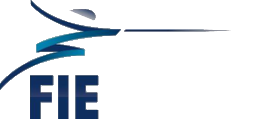 Alisher Usmanov (RUS)Alisher Usmanov, investisseur russe et philanthrope, est Président de la FIE depuis 2008. Il a été Président de la Confédération européenne d'escrime de 2005 à 2009 et de la Fédération russe d'escrime de 2001 à 2009. Alisher Usmanov est également membre de la Commission pour la chaîne olympique du CIO.En 2004, Alisher Usmanov a fondé la Fondation internationale de bienfaisance « Pour l'avenir de l'escrime » afin de soutenir le développement de l'escrime dans le monde.Fin 2012, la Fondation « Pour l'avenir de l'escrime » a créé un fonds de dotation spécialisé dans la gestion du capital destiné à aider les vétérans de l'escrime.Alisher Usmanov est le fondateur de la Fondation caritative Art, Science et Sport, qui soutient la Fédération russe d'escrime, la Fédération russe de canoë-kayak et la Fédération russe de volley-ball, et aide à l'organisation de tournois internationaux, à la promotion du sport et à l'amélioration des aspects organisationnels des compétitions.Alisher Usmanov accorde une grande attention au développement du sport en Russie et dans le monde. Il a fait partie des comités responsables de la préparation et de l'organisation des 22e Jeux Olympiques d'hiver et des 11e Jeux Paralympiques d'hiver de Sotchi en 2014. Il est également membre du Conseil d'administration du Fonds de soutien aux olympiens russes.M. Usmanov a été décoré de l'ordre du « Mérite envers la patrie » de classe IV en reconnaissance des services qu'il a rendus à l'État et à sa communauté, et de ses activités caritatives. Il a également été décoré de l'Ordre de Saint-Alexandre Nevsky et de l'Ordre de l'Honneur de la Fédération de Russie pour ses réalisations professionnelles, de la Médaille « Pour la contribution à la coopération internationale » décernée par le Ministère des Affaires étrangères de la Fédération de Russie, et de l'Ordre de l'amitié de la République du Kazakhstan.Alisher Usmanov est copropriétaire de USM Holdings, qui regroupe de grandes entreprises russes : Metalloinvest, une holding minière et sidérurgique, MegaFon, un opérateur de télécommunications, Mail.Ru, leader du marché Internet russophone, ainsi que UTH Media Holding, qui réunit CTC- Media et les chaînes de télévision Disney Russia, MUZ-TV et U Channel. Alisher Usmanov est également propriétaire de la maison d'édition Kommersant et actionnaire du club de football d'Arsenal. En 1976, il a décroché son diplôme de droit international à l'Institut d'état des relations internationales de Moscou (MGIMO). En 1997, il a obtenu son diplôme d'économiste bancaire à l'Académie financière sous le Gouvernement de la Fédération russe. Il possède également un doctorat en Sciences sociales.Il parle couramment l'anglais, le français, le russe et l'ouzbek. 